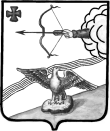 АДМИНИСТРАЦИЯ ОРЛОВСКОГО РАЙОНА                                          КИРОВСКОЙ  ОБЛАСТИПОСТАНОВЛЕНИЕ09.02.2021                                                                       № 79-пг. ОрловО внесении изменений в постановление № 6-П от 13.01.2021 года                В  целях  реализации  положений  статьи 157.1 Жилищного  кодекса  Российской  Федерации  об  ограничении  повышения  платы  граждан  за  коммунальные  услуги  для  муниципальных   образований  Кировской  области   Указом   Губернатора  Кировской  области  от  05.12.2018  №156   «Об  утверждении  предельных  (максимальных)  индексов  изменения   размера   вносимой  гражданами  платы  за  коммунальные  услуги  в  муниципальных  образованиях  Кировской  области  на  период  с  01 января  2019 года  по  31 декабря  2023 года», администрация Орловского района Кировской области   ПОСТАНОВЛЯЕТ:1. Внести изменения в постановление администрации Орловского района от 13.01.2021 № 6-П «Об установлении стандартов уровня платежа населения на 2021 год на услуги теплоснабжения для организаций коммунального комплекса для потребителей, проживающих на территории Орловского сельского поселения», утвердив стандарты уровня платежа населения на 2021 год на услуги теплоснабжения для организаций коммунального комплекса для потребителей, проживающих на территории Орловского сельского поселения в новой редакции согласно приложению.2. Опубликовать  постановление  в  Информационном  бюллетене  органов  местного  самоуправления  муниципального  образования Орловский муниципальный район Кировской области. 3.  Постановление  вступает  в  силу  с момента опубликования.Глава администрацииОрловского района           С.С.Целищев ПриложениеУТВЕРЖДЕНО  постановлением администрации  Орловского района Кировской областиот 09.02.2021  № 79-пСтандартыуровня  платежа  населения  на  2021 год  на  услуги  теплоснабжения  для  организаций  коммунального  комплекса    для  потребителей,  проживающих на  территории  Орловского  сельского  поселенияПереченьорганизацийкоммунальногокомплексаВидблагоустройства  домовс     01.01.2021по    30.06.2021с     01.01.2021по    30.06.2021с      01.07.2021по     31.12.2021с      01.07.2021по     31.12.2021ПереченьорганизацийкоммунальногокомплексаВидблагоустройства  домовСтандартуровня  платежаграждан( %)Тарифдлянаселения(рублей)Стандартуровня  платежаграждан( %)Тарифдлянаселения(рублей)МУП ЖКХ«Орловское» котельные:  дер. Цепели                        с. ЧудиновоМногоквартирные и жилые дома 3х этажные, до 1999г. постройки99,14342753,41100,002777,20МУП ЖКХ "Орловское"котельные:  дер. Кузнецы                   с. КолковоМногоквартирные  и жилые дома 1этажные,  до  1999г. постройки91,61862283,3291,77992379,21Многоквартирные и жилые дома 3х этажные, до  1999г. постройки91,61862283,3291,77992379,21   Дома  с  ОПУ 91,61862283,3291,77992379,21